07/12/2020Задания по сольфеджио преподавателя Аняновой Светланы ВикторовныОтправлять на dinamika_10@mail.ruВ теме письма указать фамилию и имя отправителяII класс:  Соедините стрелочками музыкальные знаки и их определения: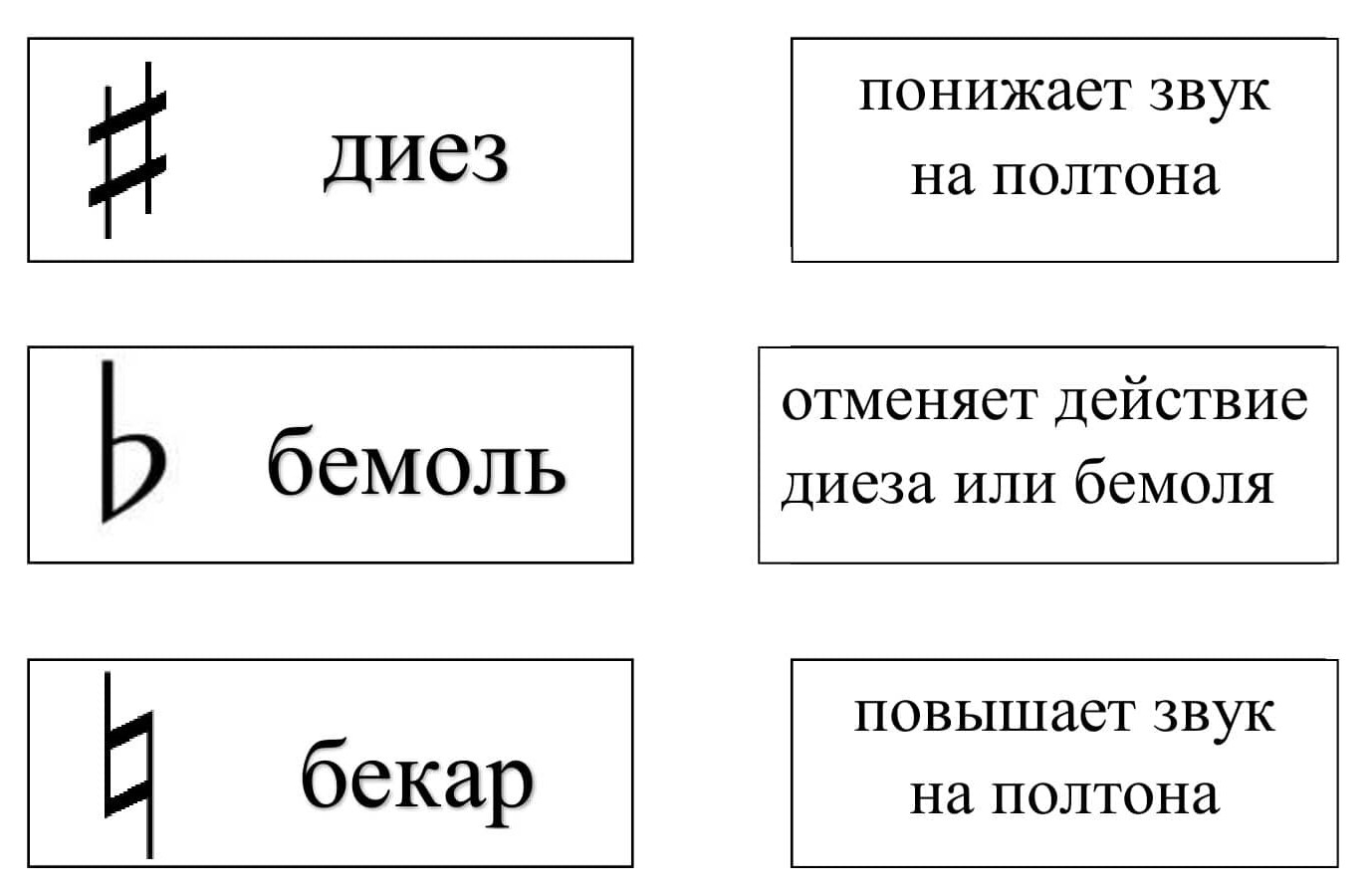 а) Напишите диезы к нотам на линейках и между линейками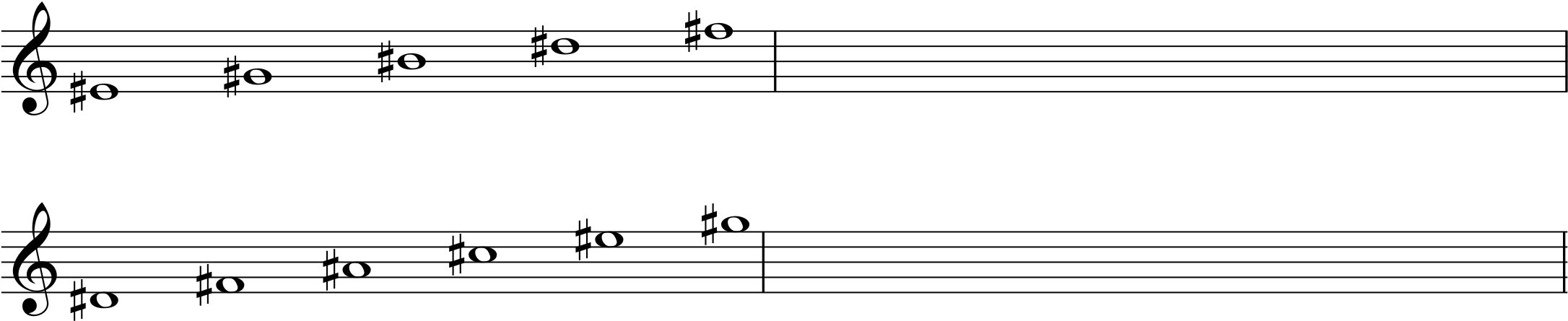 б) Напишите бемоли к нотам на линейках и между линейками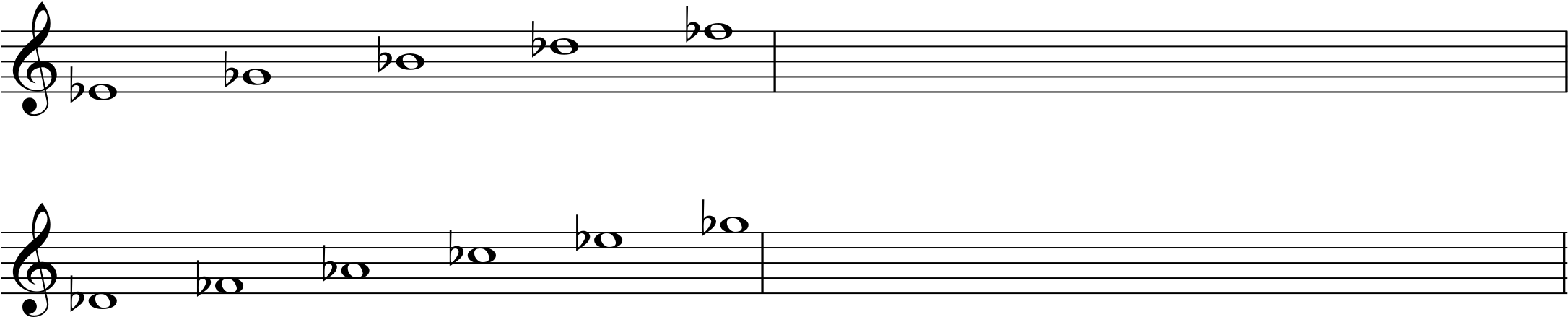 в) Напишите бекары к нотам на линейках и между линейками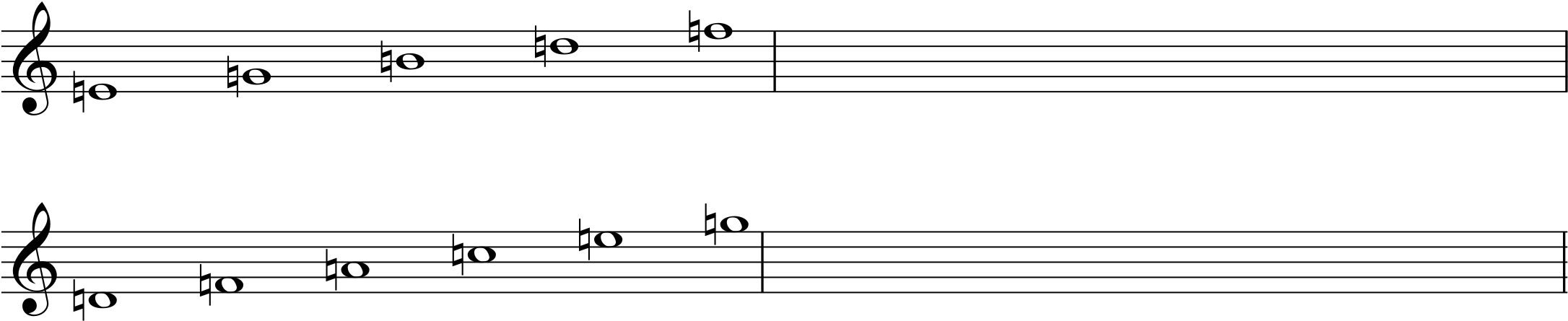 Укажите, какое расстояние (тон или полутон) образуется между данными звуками: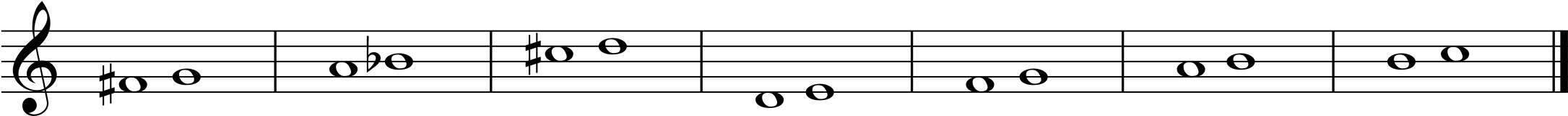 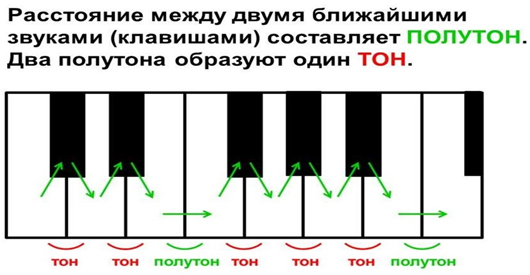 Прислать аудиозапись пения №106 (Баева. Зебряк «Сольфеджио»)IV класс: Напишите латинскими буквами следующие тональности:Ре мажор-соль минор-Ля бемоль мажор-фа диез минор-Ми мажор-до минор-Си бемоль мажор-си минор-Слуховой  8 тактов на виды dur и moll (смотрите видео по ссылке)Прислать аудиозапись пения № 333 (Калмыков. Фридкин «Одноголосие»).   Прислать аудиозапись пения № 50 (Калмыков. Фридкин «Двухголосие»): верхний голос петь, а нижний играть V класс:   Постройте тритоны (ум.5 и ув.4) в тональностях с двумя знаками (смотрите видео по ссылке)Слуховой  12 тактов на интервалы (смотрите видео по ссылке)Прислать аудиозапись пения № 407 (Калмыков. Фридкин «Одноголосие»).Прислать аудиозапись пения № 80 (Калмыков. Фридкин «Двухголосие»): верхний голос петь, а нижний игратьVI класс: Постройте тритоны (ум.5 и ув.4) в тональностях с тремя знаками (смотрите видео по ссылке)Слуховой  12 тактов на интервалы (смотрите видео по ссылке)Прислать аудиозапись пения № 499 (Калмыков. Фридкин «Одноголосие»). Прислать аудиозапись пения № 109 (Калмыков. Фридкин «Двухголосие»): верхний голос петь, а нижний играть. 